新 书 推 荐中文书名：《夏日终曲》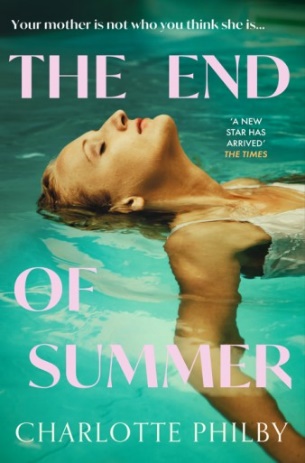 英文书名：THE END OF SUMMER作    者：Charlotte Philby出 版 社：Borough Press代理公司：David Higham/ANA/Conor字    数：100,000 词出版时间：2024年6月代理地区：中国大陆、台湾审读资料：电子稿类    型：惊悚悬疑内容简介：你其实并不认识自己的母亲……电话在朗格多克农舍响起，朱迪·麦克维（Judy McVee）意识到，往事终于来困扰她了。女儿疯狂追问，为什么有记者在伦敦家门口，对她做出可怕指控。数十年前，朱迪梦想远大——想钓上金龟婿，夫荣妻贵，丑小鸭变白天鹅。富有的年轻鳏夫罗瑞·哈林顿（Rory Harrington）似乎是完美目标，但朱迪没有料到会真的爱上他。如今，女儿弗朗西斯卡（Francesca）也有秘密，但必须接受现实：熟悉的母亲并非真正的母亲。朱迪去哪儿了？她告诉家人的一切都是真的吗？从纽约到科德角，从伦敦到法国南部，一位登峰造极的作家完成了这本扣人心弦、细致入微的文学惊悚《夏日终曲》（The End of Summer）。作者简介：夏洛特·菲尔比（Charlotte Philby），《独立报》（Independent）前职记者、编辑、专栏作家、《嘉人》（Marie Claire）杂志的前职撰稿编辑。新作《伊迪丝和金》（Edith and Kim）被评为2022年水石（Waterstones）最佳图书之一。多本前作被《泰晤士报》（Times）选为年度惊悚小说，被多家英国报纸（包括《卫报》（Guardian）、《泰晤士报》等）选为月度惊悚小说，被《新政治家》（New Statesman）、《每日邮报》（Daily Mail）选为最佳新小说。她的所有小说都被改编为电影。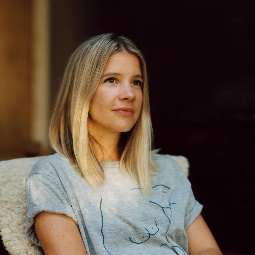 媒体评价：“堪称约翰·勒卡雷（John le Carré）的继承人。”——《泰晤士报》“菲尔比是一位技巧娴熟、唤起人情的作家。”——《金融时报》（Financial Times）“一位技巧娴熟的作家。”——《新政治家》“我沉迷于夏洛特·菲尔比小说中的致命魅力。”——艾琳·凯利（Erin Kelly），《皇家王朝》（The Royals）系列的作者。感谢您的阅读！请将反馈信息发至：版权负责人Email：Rights@nurnberg.com.cn安德鲁·纳伯格联合国际有限公司北京代表处北京市海淀区中关村大街甲59号中国人民大学文化大厦1705室, 邮编：100872电话：010-82504106, 传真：010-82504200公司网址：http://www.nurnberg.com.cn书目下载：http://www.nurnberg.com.cn/booklist_zh/list.aspx书讯浏览：http://www.nurnberg.com.cn/book/book.aspx视频推荐：http://www.nurnberg.com.cn/video/video.aspx豆瓣小站：http://site.douban.com/110577/新浪微博：安德鲁纳伯格公司的微博_微博 (weibo.com)微信订阅号：ANABJ2002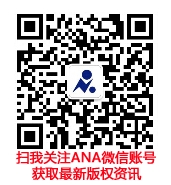 